Об утверждении Плана противодействия коррупции в администрации муниципального образования «Гиагинский район» на 2018 — 2019 годы    В соответствии с Федеральным законом от 25.12.2008 года № 273 -ФЗ «О противодействии коррупции», руководствуясь Национальной стратегией противодействия коррупции, утвержденной Указом Президента Российской Федерации от 13 апреля 2010 г № 460, Национальным планом противодействия коррупции на 2016 — 2017 годы, утвержденным Указом Президента Российской Федерации от 01.04.2016 г. №147 «О Национальном плане противодействия коррупции на 2016-2017 годы»,Утвердить прилагаемый план противодействия коррупции в администрации муниципального образования «Гиагинский район» на 2018 -2019 годы.Считать утратившим силу распоряжение главы муниципального образования «Гиагинский район» от 04.12.2015 года №630 «Об утверждении Плана противодействия коррупции в администрации муниципального образования «Гиагинский район» на 2016-2017 годы».Настоящее распоряжение опубликовать в «Информационном бюллетене муниципального образования «Гиагинский район»», в сетевом источнике публикации МУП редакции газеты «Красное знамя», а также разместить на официальном сайте МО «Гиагинский район».Контроль за исполнением настоящего распоряжения возложить на первого заместителя главы администрации МО «Гиагинский район»Глава МО «Гиагинский район»                                                              А.В. Бутусов                                                                                Утвержден распоряжением           							         главы МО «Гиагинский район»	       	                                                            от                    №               Планпротиводействия коррупции в администрации муниципального образования«Гиагинский район» на 2018 — 2019 годыУправляющая деламиМО «Гиагинский район» 		                                            А.В. Хоровьева  РЕСПУБЛИКА АДЫГЕЯАдминистрация муниципального образования «Гиагинский район»АДЫГЭ РЕСПУБЛИКЭМКIЭ Муниципальнэ образованиеу «Джэджэ районым»  иадминистрациеР А С П О Р Я Ж Е Н И Еот   15 января   2018г    №18      ст.Гиагинская№ п/пНаименование мероприятийСрок проведенияИсполнителиОжидаемый результатКонтроль за выполнением мероприятий1Проведение заседаний межведомственной комиссии по противодействию коррупции в администрации МО «Гиагинский район»Не реже одного раза в полугодиеПервыйзаместительглавыадминистрацииМО «Гиагинский район»Повышение эффективности принимаемых мер по противодействию коррупцииПервыйзаместительглавыадминистрацииМО «Гиагинский район»2Проведение анализа принимаемых мер по оптимизации и повышению эффективного функционирования бюджетной сферы в МО «Гиагинский район»Июнь, декабрь2018 — 2019 годыУправление финансовМО «Гиагинский район»Рациональное использование бюджетных средствПервыйзаместительглавыадминистрацииМО «Гиагинский район»3Реализация требований Федерального закона от 05.04.2013 №44-ФЗ «О контрактной системе в сфере закупок товаров, работ, услуг для обеспечения государственных и муниципальных нужд», с единственным поставщиком, муниципальный контрольПостоянноОтделфинансово-хозяйственной деятельности администрацииМО «Гиагинский район»Соблюдение законодательстваПервыйзаместительглавыадминистрацииМО «Гиагинский район»4Проведение антикоррупционной экспертизы н действующих нормативно-правовых актов органов местного самоуправленияПостоянноОтдел правового обеспечения администрацииМО «Гиагинский район»Заключение о проведении антикоррупционной экспертизеПервыйзаместительглавыадминистрацииМО «Гиагинский район»5Проведение конкурсов на замещение вакантных должностей муниципальной службы, включение муниципальных служащих в кадровый резервПо мере необходимостиОтдел по общим и кадровым вопросам администрации МО «Гиагинский район»Повышения эффективности деятельности муниципальной службы по противодействию коррупцииПервыйзаместительглавыадминистрацииМО «Гиагинский район»6Организация работы с кадровым резервом и его эффективное использованиеПостоянноОтдел по общим и кадровым вопросам администрации МО «Гиагинский район»Повышения эффективности деятельности муниципальной службы по противодействию коррупцииПервыйзаместительглавыадминистрацииМО «Гиагинский район»7Организация проверки сведений о доходах, об имуществе и обязательствах имущественного характера муниципальных служащих, а также соблюдения связанных с муниципальной службой ограничений, которые установлены федеральным законодательствомПостоянно, в установленном порядкеОтдел по общим и кадровым вопросам администрации МО «Гиагинский район»Справка о результатах проверкиПервыйзаместительглавыадминистрацииМО «Гиагинский район»8Проведение анализа заявлений и обращений граждан и организаций о фактах коррупции со стороны муниципальных служащихПо фактам обращения гражданУправляющая деламиМО «Гиагинский район»Протоколы заседания по соблюдению требований к служебному поведению муниципальных служащихПервыйзаместительглавыадминистрацииМО «Гиагинский район»9Опубликование результатов мониторинга эффективности мер противодействия коррупции в средствах массой информацииЕжеквартальноПервыйзаместительглавыадминистрацииМО «Гиагинский район»Опубликование материалов в средствах массовой информации и размещение на официальном сайтеПервыйзаместительглавыадминистрацииМО «Гиагинский район»10Активизация работы по формированию у молодежи, обучающейся в общеобразовательных учреждениях антикоррупционного мировоззрения, повышению уровня нравственно- правовой культурыПостоянноУправление образованияМО «Гиагинский район»Формирование антикоррупционного мировозрения школьниковПервыйзаместительглавыадминистрацииМО «Гиагинский район»11Обеспечение открытости, добросовестной конкуренции и объективности при размещении заказов на поставку товаров, выполнение работ, оказание услуг для муниципальных нуждПостоянноОтдел по муниципальным заказам администрацииМО «Гиагинский район»Направление разъяснительных писем, разработка методических рекомендацийПервыйзаместительглавыадминистрацииМО «Гиагинский район»12Опубликование в средствах массовой информации статей рекомендательного характера о действиях граждан в случае нарушения их прав и законных интересов со стороны должностных лиц органов местного самоуправленияПостоянноПервыйзаместительглавыадминистрацииМО «Гиагинский район»Укрепление доверия граждан и организаций к деятельности администрации МО «Гиагинский район» в сфере противодействия коррупции. Формирование отрицательного отношения к коррупции у муниципальных служащихПервыйзаместительглавыадминистрацииМО «Гиагинский район»13Рассмотрение вопросов правоприменительной практики по результатам вступивших в законную силу решений судов, арбитражных судов о признании недействительными решений и действий (бездействий) администрации МО «Гиагинский район» и их должностных лицНе реже одного раза в кварталПервыйзаместительглавыадминистрации МО «Гиагинский райн», руководитель отдела правового обеспечения администрации МО «Гиагинский район»Принятие мер по предупреждению и установлению причин выявленных нарушенийПервыйзаместительглавыадминистрацииМО «Гиагинский район»14Контроль за соблюдением муниципальными служащими законодательства о муниципальной службеПостоянноОтдел по общим и кадровым вопросам администрацииМО «Гиагинский район»Повышение эффективности деятельности по противодействию коррупции в части общих принципов служебного поведения муниципальными служащимиПервыйзаместительглавыадминистрацииМО «Гиагинский район»15Проведение разъяснительной работы по вопросам этики служебного поведения муниципальных служащих и регулированию конфликта интересовПостоянноОтдел по общим и кадровым вопросам администрацииМО «Гиагинский район»Повышение эффективности деятельности по противодействию коррупции в части общих принципов служебного поведения муниципальными служащимиПервыйзаместительглавыадминистрацииМО «Гиагинский район»16Контроль по каждому случаю нарушения ограничений, касающихся получения подарков, и порядка сдачи подарка осуществлять проверку в порядке, предусмотренном нормативными правовыми актами Российской Федерации, и применять соответствующие меры юридической ответственностиПостоянноУправляющая делами, отдел по общим и кадровым вопросамадминистрацииМО «Гиагинский район»Повышение эффективности деятельности муниципальных служащих администрации МО «Гиагинский район»ПервыйзаместительглавыадминистрацииМО «Гиагинский район»17Доведение до лиц, замещающих муниципальные должности, должности муниципальной службы, на основании Федеральных законов, отдельные должности на основании трудового договора в организациях, создаваемых для выполнения задач, поставленных перед Федеральными государственными органами, положений законодательства Российской Федерации о противодействии коррупции, в том числе об установлении наказания за коммерческий подкуп, получение и дачу взятки, посредничество во взяточничестве  в виде штрафов, кратных сумме коммерческого подкупа или взятки, об увольнении в связи с утратой доверия, о порядке проверки сведений, представляемых указанным лицам в соответствии с законодательством Российской Федерации о противодействии коррупцииЕжеквартальноОтдел по общим и кадровым вопросамадминистрации МО «Гиагинский район»Повышение эффективности деятельности муниципальных служащих администрации МО «Гиагинский район»ПервыйзаместительглавыадминистрацииМО «Гиагинский район»18Проведение работы по выявлению случаев возникновения конфликта интересов, одной из сторон которого являются лица, замещающие должности государственной службы категории «руководители», и принять предусмотренные законодательством Российской Федерации меры по предотвращению и урегулированию конфликта интересов. По каждому случаю конфликта интересов применять меры юридической ответственности, предусмотренные законодательством Российской ФедерацииПо мере необходимостиОтдел по общими кадровым вопросамадминистрации МО «Гиагинский район»Повышение эффективности деятельности муниципальных служащих администрации МО «Гиагинский районПервыйзаместительглавыадминистрацииМО «Гиагинский район»19Активизировать работу по формированию в государственных органах отрицательного отношения к коррупции, привлечение общественных объединений, уставными задачами которых являются участие в противодействии коррупции, и другие институты гражданского общества, каждый факт коррупции в соответствующем органе предавать гласностиПостоянноОтдел по общим и кадровым вопросамадминистрации МО «Гиагинский район»Формирование негативного отношения у граждан к коррупции, антикоррупционного поведения граждан.ПервыйзаместительглавыадминистрацииМО «Гиагинский район»20Проведение работы по выявлению случаев возникновения конфликта интересов одной из сторон которого являются лица, замещающие должности муниципальной службы, и принятие предусмотренных законодательством Российской Федерации меры по предотвращению и урегулированию конфликта интересов. Каждый случай конфликта интересов предавать гласности и применять мер ответственности, предусмотренные законодательством Российской Федерации. Организовать в 2014 — 2015 годах обсуждение вопроса о состоянии этой работы и мерах по ее совершенствованиюПо мере необходимостиУправляющая делами МО «Гиагинский район», отдел по общим и кадровым вопросамадминистрации МО «Гиагинский район»Повышение эффективности деятельности муниципальных служащих администрации МО «Гиагинский районПервыйзаместительглавыадминистрацииМО «Гиагинский район»21Принятие мер по повышению эффективности использования общественных (публичных) слушаний, предусмотренных земельным законодательством Российской Федерации, при рассмотрении вопросов о предоставлении земельных участков, находящихся в муниципальной собственностиПостоянноЗаместитель главы администрации МО «Гиагинский район» по сельскому хозяйству и имущественно- земельным вопросам, управляющая делами администрации МО «Гиагинский район»Недопущение коррупции в сфере землепользованияПервыйзаместительглавыадминистрацииМО «Гиагинский район»22Размещение на официальном сайте администрации МО «Гиагинский район» сведений о доходах, расходах, об имуществе и обязательствах имущественного характера муниципальных служащих, их супругов и несовершеннолетних детейВ 14 дневный срок со дня истечения срока, установленного для подачи справок о доходах, расходах, об имуществе и обязательствах имущественного характера лицами, замещающими должности муниципальной службы в администрации МО «Гиагинский район» и ее структурных подразделенияхУправляющая делами, отдел по общим и кадровым вопросамадминистрации МО «Гиагинский район»Обеспечение доступности для граждан информации о доходах, расходах, муниципальных служащихПервыйзаместительглавыадминистрацииМО «Гиагинский район»23Анализ хода реализации  развития малого и среднего предпринимательства в районе в целях создания благоприятных условий для его устойчивого развития, устранения административных барьеровПостоянноОтдел экономического развития и торговлиадминистрации МО «Гиагинский район»Повышения эффективности деятельности муниципальной службы по противодействию коррупцииПервыйзаместительглавыадминистрацииМО «Гиагинский район»24Проведение анализа принимаемых мер по оптимизации и повышению эффективного функционирования бюджетной сферы в МО «Гиагинский район»  (Управление образования)Июнь, декабрь2018 — 2019 годыУправление образованияМО «Гиагинский район»Рациональное использование бюджетных средствПервыйзаместительглавыадминистрацииМО «Гиагинский район»25Проведение анализа принимаемых мер по оптимизации и повышению эффективного функционирования бюджетной сферы в МО «Гиагинский район» (Управление культуры)Июнь, декабрь2018 — 2019 годыУправление культурыМО «Гиагинский район»Рациональное использование бюджетных средствПервыйзаместительглавыадминистрацииМО «Гиагинский район»26Проведение анализа исполнения органами местного самоуправления МО «Гиагинский район» установленных законодательством полномочий по предоставлению земельных участков, распоряжению муниципальным имуществом с принятием соответствующих мерЕжеквартальноЗаместитель главы администрации МО «Гиагинский район» по сельскому хозяйству и имущественно- земельным вопросамНедопущение коррупции в сфере землепользованияПервыйзаместительглавыадминистрацииМО «Гиагинский район»27Осуществление контроля за соблюдением и исполнением положений Административных регламентов, предоставления муниципальных услуг, предусмотренных градостроительным и жилищным кодексомПостоянноОтдел архитектуры и градостроительстваадминистрацииМО «Гиагинский район»Недопущение коррупции в сфере градостроительстваПервыйзаместительглавыадминистрацииМО «Гиагинский район»28О реализации осуществления контроля соответствия качества фактически оказываемых муниципальных услугЕжеквартальноУправляющая делами администрации МО «Гиагинский район», Заместитель главы администрации МО «Гиагинский район» по сельскому хозяйству и имущественно — земельным вопросам, руководитель отдела архитектуры и градостроительства администрации МО «Гиагинский район», руководитель отдела земельно — имущественных отношений администрации МО «Гиагинский район»Повышения качества предоставления муниципальных услугПервыйзаместительглавыадминистрацииМО «Гиагинский район»29О мероприятиях по повышению правовой грамотности индивидуальных предпринимателей и юридических лиц в сфере противодействия коррупцииПостоянноОтдел экономического развития и торговли администрации МО «Гиагинский район»Формирование антикоррупционного поведенияПервыйзаместительглавыадминистрацииМО «Гиагинский район»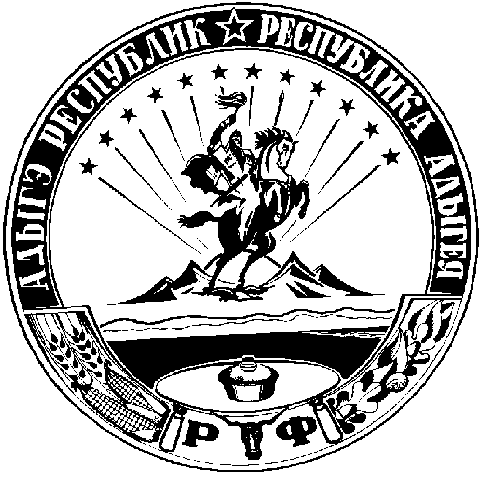 